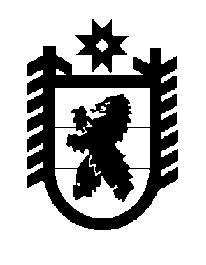 Российская ФедерацияРеспублика КарелияМИНИСТЕРСТВО ЭКОНОМИЧЕСКОГО РАЗВИТИЯП Р И К А Зот " ___" __________ 2015 года                                                                            № ____ - Аг. ПетрозаводскОб утверждении форм документов для предоставления субсидий из бюджета Республики Карелия бюджетам муниципальных образований для софинансирования муниципальных программ развития малого и среднего предпринимательства, в том числе в монопрофильных муниципальных образованияхВ целях реализации постановления Правительства Республики Карелия от 30 декабря 2011 года № 388-П «Об утверждении Условий предоставления и расходования субсидий местным бюджетам из бюджета Республики Карелия, Критериев отбора муниципальных образований для предоставления субсидий местным бюджетам из бюджета Республики Карелия и Методик распределения субсидий местным бюджетам из бюджета Республики Карелия между муниципальными образованиями» приказываю: 1. Утвердить прилагаемую форму соглашения о софинансировании расходных обязательств и взаимодействии по реализации муниципальной программы развития малого и среднего предпринимательства.2. Утвердить прилагаемую форму заявки на перечисление субсидии бюджету муниципального образования из бюджета Республики Карелия.2. Утвердить прилагаемую форму отчета о результативности предоставления субсидии.Заместитель Главы Республики Карелия –Министр 										В.Я. ЧмильУтверждено приказом Министерства экономического развитияРеспублики Карелияот ___ _____________ 2015 года № _____ -АСОГЛАШЕНИЕо софинансировании расходных обязательств и взаимодействии по реализации муниципальной программы развития малого и среднего предпринимательства г. Петрозаводск						    " ___ " ___________ _____ годаМинистерство экономического развития Республики Карелия (далее – Министерство) в лице ______________________, действующего на основании Положения о Министерстве экономического развития Республики Карелия, с одной стороны, и администрация муниципального образования _______________ (далее – Муниципальное образование) в лице _______________, действующего на основании Устава и Положения об администрации муниципального образования, с другой стороны, в соответствии с мероприятием «Предоставление субсидий бюджетам муниципальных образований для софинансирования муниципальных программ развития малого и среднего предпринимательства, в том числе в монопрофильных муниципальных образованиях», на основании протокола заседания Единой комиссии по рассмотрению заявок о предоставлении субсидий от ____________ 20___ года № ____, заключили настоящее Соглашение о софинансировании расходных обязательств и взаимодействии по реализации муниципальной программы развития малого и среднего предпринимательства (далее – соглашение) о следующем.1. Предмет соглашения1.1. Предметом соглашения является предоставление субсидии из бюджета Республики Карелия (далее – Субсидия) бюджету муниципального образования для софинансирования муниципальной программы _________________________ (далее – муниципальная программа) на предоставление грантов начинающим субъектам малого и среднего предпринимательства на создание собственного дела за счет средств бюджета Республики Карелия, предусмотренных на реализацию мероприятия «Предоставление субсидий бюджетам муниципальных образований для софинансирования муниципальных программ развития малого и среднего предпринимательства, в том числе в монопрофильных муниципальных образованиях» подпрограммы «Развитие малого и среднего предпринимательства» Государственной программы Республики Карелия «Экономическое развитие и инновационная экономика Республики Карелия», утвержденной постановлением Правительства Республики Карелия от 3 марта 2014 года № 49-П (далее - Программа), а также за счет средств, поступивших из федерального бюджета по Соглашению между Министерством экономического развития Российской Федерации и Правительством Республики Карелия от ________ № _________, в размере __________(_____________) рублей, в том числе за счет средств, полученных из бюджета Республики Карелия _______________ (__________) рублей и за счет средств, полученных из федерального бюджета ________ (_________) рублей.Субсидия предоставляется за счет средств федерального бюджета, предусмотренных по разделу ___, подразделу ____, целевой статье ____, виду расходов ____, КОСГУ ____, (КЦ _____). 2. Обязательства сторон2.1. Министерство:2.1.1. Осуществляет финансирование мероприятия, предусмотренного в пункте 1 настоящего Соглашения, в соответствии с пунктом 3 раздела «Методика расчета и условия предоставления субсидий из бюджета Республики Карелия местным бюджетам на реализацию муниципальных программ, направленных на достижение целей, соответствующих целям Программы; за счет ассигнований бюджета Республики Карелия в размере _______ рублей после предоставления Муниципальным образованием отчетности об использовании средств из бюджета Муниципального образования, и софинансирования за счет средств федерального бюджета в размере _______ рублей после предоставления Муниципальным образованием отчетности об использовании средств из бюджета Республики Карелия, по утвержденной форме с приложением документов, подтверждающих целевое использование бюджетных средств (заверенные в установленном порядке копии договоров и платежных поручений).2.1.2. Перечисляет в доход бюджета Муниципального образования, при соблюдении условий пункта 2.1.1 настоящего Соглашения в соответствии с программой Субсидию в размере, предусмотренном настоящим соглашением, после представления Муниципальным образованием заявки на перечисление субсидии по утвержденной форме.2.1.3. Обеспечивает соблюдение условий предоставления и расходования субсидий из федерального бюджета, утвержденных постановлением Правительства Республики Карелия от 3 марта 2014 года № 49-П.2.1.4. Осуществляет мониторинг реализации мероприятия, предусмотренного в пункте 1 настоящего Соглашения. 2.1.5. Осуществляет анализ выполнения показателей результативности предоставления субсидии на реализацию мероприятия, предусмотренного в пункте 1 настоящего Соглашения, при условии, что средства субсидии полностью перечислены органами местного самоуправления субъектам малого и среднего предпринимательства, получившим государственную поддержку, в сроки, установленные постановлением Правительства Республики Карелия от 30 декабря 2011 года № 388-П «Об утверждении Условий предоставления и расходования субсидий местным бюджетам из бюджета Республики Карелия, Критериев отбора муниципальных образований для предоставления субсидий местным бюджетам из бюджета Республики Карелия и Методик распределения субсидий местным бюджетам из бюджета Республики Карелия между муниципальными образованиями».2.1.6. В случае, если органом местного самоуправления по состоянию на 31 декабря года предоставления субсидии не обеспечено достижение целевых показателей результативности предоставления субсидий, предусмотренных соглашением, Министерство доводит до органа местного самоуправления уведомление о невыполнении условий предоставления и расходования субсидии и о сумме, подлежащей возврату из местного бюджета в бюджет Республики Карелия, определенной в соответствии с подпунктом «г» пункта 2 Условий предоставления и расходования субсидий местным бюджетам из бюджета Республики Карелия, утвержденных постановлением Правительства Республики Карелия от 30 декабря 2011 года № 388-П. 2.1.7. Осуществляет иные права, установленные законодательством Российской Федерации.2.2. Муниципальное образование:2.2.1. Осуществляет финансирование мероприятия, предусмотренного в пункте 1 настоящего Соглашения, за счет средств бюджета муниципального образования в размере_______тыс. рублей.2.2.2. Определяет уполномоченный орган (ответственное лицо) муниципального образования для осуществления взаимодействия с Министерством и направляет в Министерство соответствующую информацию в течение 5 рабочих дней со дня вступления в силу настоящего Соглашения.2.2.3. Обеспечивает соблюдение условий предоставления и расходования Субсидии, утвержденных постановлением Правительства Республики Карелия от 3 марта 2014 года № 49-П.2.2.4. Обеспечивает достижение значений следующих показателей результативности использования Субсидии по мероприятию, реализуемому в соответствии с настоящим Соглашением:- количество вновь созданных рабочих мест (включая вновь зарегистрированных индивидуальных предпринимателей), субъектами малого и среднего предпринимательства, получившими государственную поддержку, ед. - ___; - количество субъектов малого и среднего предпринимательства, получивших государственную поддержку, ед. _______. 2.2.5. Обеспечивает представление в Министерство отчетов о достижении показателей результативности использования Субсидии по мероприятию, реализуемому в соответствии с настоящим Соглашением, по установленной форме с приложением документов, подтверждающих целевое использование бюджетных средств (заверенные в установленном порядке копии договоров и платежных поручений). 2.2.6. Отчеты, указанные в пункте 2.2.5. настоящего Соглашения, составляются по состоянию на 1-е число месяца, следующего за отчетным кварталом, и представляются не позднее 5 числа месяца, следующего за отчетным периодом, в бумажном виде.2.2.7. В случае изменения платежных реквизитов незамедлительно уведомляет об этом Министерство путем направления соответствующего письменного извещения, подписанного уполномоченным лицом.2.2.8. Представляет по запросу Министерства и в установленные им сроки информацию и документы, необходимые для проведения проверок исполнения условий настоящего Соглашения или иных контрольных мероприятий, а также оказывает содействие Министерству при проведении последним таких проверок или иных контрольных мероприятий.2.2.9. Представляет в Министерство в письменной форме и в электронном виде: выписку из «Отчета об исполнении бюджета главного распорядителя, распорядителя, получателя бюджетных средств, главного администратора, администратора источников финансирования дефицита бюджета, главного администратора, администратора доходов бюджета» (ф. 0503127) (в соответствии с Инструкцией о порядке составления и представления годовой, квартальной и месячной отчетности об исполнении бюджетов бюджетной системы Российской Федерации, утвержденной приказом Минфина России от 28 декабря 2010 года № 191н, в части расходов, осуществляемых за счет Субсидии из бюджета Республики Карелия бюджетам муниципальных образований для софинансирования муниципальных программ развития малого и среднего предпринимательства, в том числе в монопрофильных муниципальных образованиях.Квартальная отчетность, предусмотренная настоящим пунктом, представляется не позднее 8-го числа месяца, следующего за отчетным периодом, годовая отчетность, предусмотренная настоящим пунктом, предоставляется не позднее 12 января года, следующего за отчетным.2.2.10. Осуществляет контроль за реализацией мероприятия, обеспечивает целевое и эффективное использование субсидии.2.2.11. Представляет в Министерство выписку из муниципального нормативно - правового акта, предусматривающего в муниципальном бюджете ассигнования из бюджета Республики Карелия в сумме полученной субсидии на исполнение расходных обязательств муниципального образования, возникающих при реализации мероприятия, в месячный срок после получения уведомления по расчетам между бюджетами по форме 0504817 на предоставление межбюджетных трансфертов. 2.2.12. Обеспечивает формирование и ведение реестра получателей государственной поддержки.2.2.13. Выполняет иные обязательства, установленные настоящим соглашением и законодательством Российской Федерации.2.3. Не допускается внесение изменений в соглашение, предусматривающих ухудшение показателей, указанных в пункте 2.2.4 настоящего соглашения, в течение всего периода его действия, за исключением случаев, если выполнение условий предоставления субсидии оказалось невозможным вследствие обстоятельств непреодолимой силы, изменения значений целевых показателей и индикаторов Программы, а также в случае существенного, более чем на 20 процентов, сокращения размера субсидии. 3. Ответственность сторон3.1. За неисполнение или ненадлежащее исполнение условий настоящего соглашения стороны несут ответственность, предусмотренную законодательством Российской Федерации.3.2. Муниципальное образование несет ответственность в соответствии с законодательством за своевременность, полноту и целевое использование субсидии, выделенной на реализацию Муниципальной программы.В случае нарушения Муниципальным образованием пунктов 2.2.1, 2.2.4, 2.2.6, 2.2.13 настоящего соглашения Министерство имеет право досрочно в одностороннем порядке, письменно известив Муниципальное образование, расторгнуть настоящее соглашение и (или) применить иные меры принуждения в соответствии с положениями Бюджетного кодекса Российской Федерации. 3.3. При установлении факта нецелевого использования средств Субсидии Муниципальное образование в соответствии с действующим законодательством возвращает в доход бюджета Республики Карелия использованные не по назначению средства.3.4. В случае, если Муниципальным образованием по состоянию на 31 декабря допущены нарушения обязательств и не достигнуты показатели результативности предоставления субсидий, предусмотренные соглашением, Муниципальное образование на основании полученного уведомления о невыполнении условий предоставления и расходования субсидии и о сумме, подлежащей возврату, возвращает из местного бюджета неэффективно использованные средства в бюджет Республики Карелия в сроки, установленные постановлением Правительства Республики Карелия от 30 декабря 2011 года № 388-П «Об утверждении Условий предоставления и расходования субсидий местным бюджетам из бюджета Республики Карелия, Критериев отбора муниципальных образований для предоставления субсидий местным бюджетам из бюджета Республики Карелия и Методик распределения субсидий местным бюджетам из бюджета Республики Карелия между муниципальными образованиями».4. Срок действия Соглашения4.1. Настоящее соглашение вступает в силу со дня подписания и действует до выполнения сторонами своих обязательств.5. Порядок рассмотрения споров5.1. Споры (разногласия), возникающие между сторонами в связи 
с исполнением настоящего соглашения, разрешаются, по возможности, путем проведения переговоров, в том числе с оформлением соответствующих протоколов, а также обмена письмами или иными документами.5.2. В случае невозможности урегулирования споры (разногласия) подлежат рассмотрению в арбитражном суде Республики Карелия в порядке, установленном законодательством Российской Федерации.6. Форс-мажорные обстоятельства6.1. Стороны освобождаются от ответственности за частичное или полное неисполнение обязательств по настоящему соглашению, если оно явилось следствием возникших после заключения настоящего Соглашения обстоятельств непреодолимой силы, имеющих чрезвычайный характер (аварии, опасные природные явления, катастрофы, стихийные или иные бедствия), а также иных обстоятельств, которое стороны не могли предвидеть при заключении настоящего соглашения (изменение законодательства), если эти обстоятельства непосредственно повлияли на исполнение настоящего соглашения.Не являются обстоятельством непреодолимой силы действия третьих лиц, не выполняющих какие-либо обязательства перед стороной, если указанное обстоятельство (действия, бездействие третьих лиц) влияет на исполнение обязательств одной стороны перед другой.6.2. В случае наступления обстоятельств непреодолимой силы сторона, которая в результате наступления указанных обстоятельств не в состоянии исполнить обязательства, взятые на себя по настоящему соглашению, 
в трехдневный срок письменно уведомляет об этих обстоятельствах другую сторону, приложив к указанному уведомлению копии документов, подтверждающих наличие указанных обстоятельств. Достаточным подтверждением возникновения и существования обстоятельств непреодолимой силы является справка, выданная уполномоченным органом государственной власти Российской Федерации.6.3. С момента наступления обстоятельств непреодолимой силы действие настоящего соглашения приостанавливается до момента, определяемого сторонами.6.4. В случае если обстоятельства, указанные в пункте 6.1 настоящего Соглашения, длятся более 30 календарных дней, стороны проводят переговоры и решают вопрос о возможности (невозможности) продолжения договорных отношений в рамках настоящего соглашения. 7. Адреса и реквизиты СторонУтверждена приказом Министрества экономического развития Республики Карелия от___________________ №________в Министерство экономического развития Республики Карелияот Муниципального образования ____________________ Заявка на перечисление субсидии бюджету муниципального образования из бюджета Республики КарелияВ соответствии с Соглашением о софинансировании расходных обязательств и взаимодействии  по реализации муниципальной программы  развития  малого и среднего предпринимательства от __________________, заключенного между Министерством экономического развития Республики Карелия и _______________________________________________________________________________(наименование муниципального образования)Республики Карелия от ____________ 2015 года направляем заявку на перечисление субсидии для софинансирования муниципальной программы развития малого и среднего предпринимательства из бюджета Республики Карелия, включая средства субсидий из федерального бюджета, на предоставление грантов начинающим субъектам малого и среднего предпринимательства на создание собственного дела. Объем кассовых расходов, произведенных на предоставление грантов начинающим субъектам малого и среднего предпринимательства на создание собственного дела за счет средств муниципального бюджета ______рублей.Сумма субсидии, подлежащая перечислению в _______2015г:- из федерального бюджета-_________ рублей;- из бюджета Республики Карелия - _________рублей.Приложение: - копия платежного поручения, подтверждающего направление средств бюджета муниципального образования на предоставление грантов начинающим субъектам малого и среднего предпринимательства на создание собственного дела, заверенная в установленном порядке; - отчет о результативности предоставления субсидии, подтверждающий фактическое направление средств бюджета муниципального образования на предоставление грантов начинающим субъектам малого и среднего предпринимательства на создание собственного дела по утвержденной форме с приложением копий протоколов заседания конкурсной комиссии о предоставлении грантов, договоров с субъектами малого и среднего предпринимательства, заверенных в установленном порядке. Глава Муниципального образования ___________________________________Утвержден приказом Министерства экономического развития Республики Карелия от___________________ №________ОТЧЕТ о результативности предоставления субсидии бюджету муниципального образования __________________________________________ (наименование муниципального образования) для софинансирования муниципальной программы ______________________________________________________________________________________(наименование муниципальной программы развития малого и среднего предпринимательства)на предоставление грантов начинающим субъектам малого и среднего предпринимательства на создание собственного дела в соответствии с Соглашением от__________________ 20__ годаза период с ______________ по __________ (дата, месяц, год)- количество субъектов малого и среднего предпринимательства, получивших поддержку   ___________ (единиц); -количество вновь созданных рабочих мест (включая вновь зарегистрированных индивидуальных предпринимателей) субъектами малого и среднего предпринимательства, получивших государственную поддержку___________ (единиц). Глава администрации муниципального образования Республики Карелия  __________________/__________/ М.П.                                                                   подпись                       «Согласовано»Руководитель финансового органа _______________ /_______________/                                                                                                                                                                                                                         /подпись/Исполнитель ______________________________"___" _______________________ г. тел.Пояснительная записка об использовании субсидииНа  предоставление грантов начинающим субъектам малого и среднего предпринимательства на создание собственного дела __________________________________________________________________________________________________________________________,(наименование муниципальной программы  развития малого и среднего предпринимательства муниципального образования Республики Карелияутвержденной ___________________________________________________________________________________________________________,                           (наименование нормативно-правового акта, которым утверждена  муниципальная программа) в 20___ году было направлено ___________ тыс. рублей, в том числе:    ____________________ тыс. руб. - средства федерального бюджета;    ____________________ тыс. руб. - средства бюджета Республики Карелия;    ____________________ тыс. руб. - средства бюджета муниципального образования.в том числе информация о субъектах малого и среднего предпринимательства, получивших поддержку:* Заполняется при условии перечисления гранта в полном объеме.Глава администрации  муниципального образования Республики Карелия  ________________/____________________________________/  М.П.                                                                                                                             /подпись/                                    "___" _______________________ г. Исполнитель ______________________________Примечание. Отчет представляется     в      Министерство      экономического развития Республики Карелия  в  электронном  виде и на бумажном носителеМинистерство экономического развития Республики КарелияМуниципальное образование _________________________Юридический адрес: ____________Почтовый адрес: ________________УФК по Республике Карелия  (Министерство экономического развития Республики Карелия) УФК по Республике Карелия  л/сч __________________________л/сч ________________________Отделение-НБ Республики Карелия г. ПетрозаводскОтделение-НБ Республики Карелия г. Петрозаводск р/сч. ________________________р/с __________________________ ИНН ________________________БИК ________________________ИНН ________________________ БИК _________________________ОКТМО _____________________КБК ______________________ - ФБ         ______________________ - РБЗаместитель ГлавыРеспублики Карелия -Министр экономическогоразвития Республики Карелия_________________ /___________                (подпись)МПГлава Администрации_____________________ муниципального образованияРеспублики Карелия____________________/____________                 (подпись)    МПНаименование 
мероприятий 
муниципальной
программы  Поступило/предусмотрено средств, тыс. 
рублейПоступило/предусмотрено средств, тыс. 
рублейПоступило/предусмотрено средств, тыс. 
рублейПоступило/предусмотрено средств, тыс. 
рублейИсполнено, тыс. рублей     Исполнено, тыс. рублей     Исполнено, тыс. рублей     Исполнено, тыс. рублей     Остаток неиспользованных средств на конец отчетного периода, тыс. рублейОстаток неиспользованных средств на конец отчетного периода, тыс. рублейОстаток неиспользованных средств на конец отчетного периода, тыс. рублейОстаток неиспользованных средств на конец отчетного периода, тыс. рублейПричины не освоения
средствНаименование 
мероприятий 
муниципальной
программы  ВсегоПоступило средств,
тыс. рублейПоступило средств,
тыс. рублейПредусмотрены в бюджете собственные  
финансовые средства   муниципального образования, тыс. рублейВсегоВ том числе за счет    В том числе за счет    В том числе за счет    ВсегоВ том числе за счет    В том числе за счет    В том числе за счет    Причины не освоения
средствНаименование 
мероприятий 
муниципальной
программы  ВсегоВ том числе    В том числе    Предусмотрены в бюджете собственные  
финансовые средства   муниципального образования, тыс. рублейВсегосредств бюджета Республики Карелия   средств 
феде-рального бюджета средств 
бюджета 
муници-пального образованияВсегосредств 
бюджета 
Республики Карелия   средств 
феде-
рального
бюджета средств 
бюджета 
муниципального образованияПричины не освоения
средствНаименование 
мероприятий 
муниципальной
программы  Всегосредства 
бюджета 
Республики Карелия   средства
феде-рального
бюджета Предусмотрены в бюджете собственные  
финансовые средства   муниципального образования, тыс. рублейВсегосредств бюджета Республики Карелия   средств 
феде-рального бюджета средств 
бюджета 
муници-пального образованияВсегосредств 
бюджета 
Республики Карелия   средств 
феде-
рального
бюджета средств 
бюджета 
муниципального образованияПричины не освоения
средств1234567891011121314Гранты N 
п/пРазмер  финансирования,
тыс.  рублейПоступило
заявок, 
ед.   Удовлетворено
заявок, ед. Размер     
предоставленной
поддержки,   
тыс. рублей   Остаток неиспользованных
средств, тыс. рублей    Причины не освоения средств  1234567N 
п/пНаименование субъекта малого и среднего предпринимательства Номер и дата документа (основание платежа)Размер предоставленной
поддержки, тыс. рублейНазвание бизнес-проектаКоличество вновь созданных рабочих мест (включая вновь зарегистрированных индивидуальных предпринимателей), ед. *Внесение данных в реестр субъектов малого и среднего предпринимательства - получателей государственной поддержки (если не внесены, указать причину)1234567Итого